Главное управление МЧС России по Республике Башкортостан.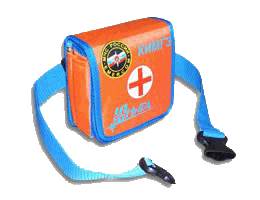 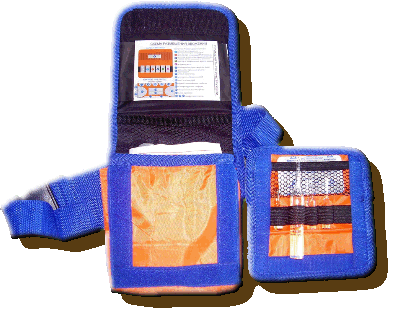 Вложения сумки КИМГЗ: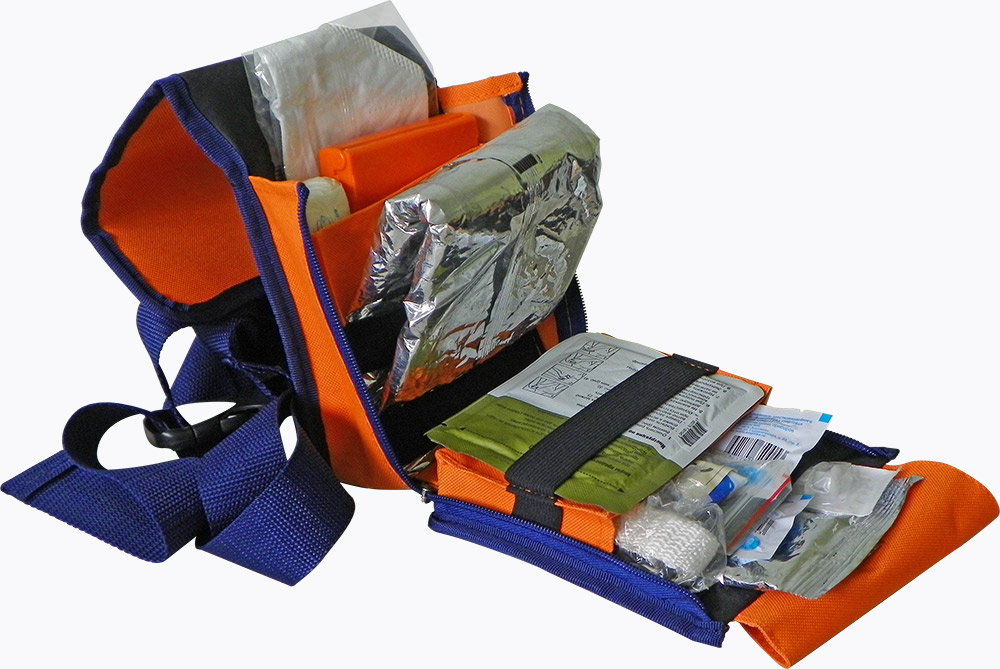 Единый телефон службы спасения - 112